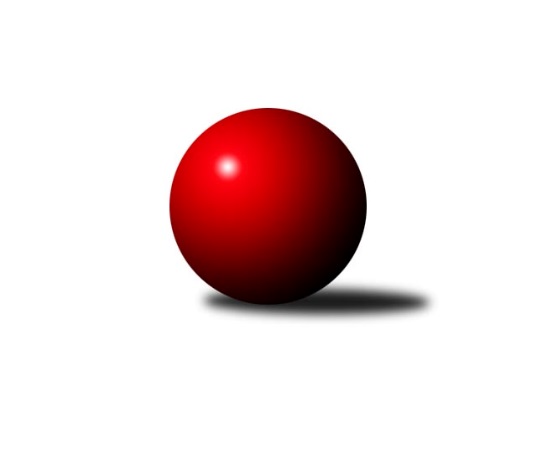 Č.3Ročník 2017/2018	28.4.2024 Severomoravská divize 2017/2018Statistika 3. kolaTabulka družstev:		družstvo	záp	výh	rem	proh	skore	sety	průměr	body	plné	dorážka	chyby	1.	TJ Sokol Michálkovice ˝A˝	3	2	1	0	16.0 : 8.0 	(22.0 : 14.0)	2447	5	1699	749	32	2.	TJ Sokol Sedlnice ˝A˝	3	2	1	0	15.0 : 9.0 	(18.0 : 18.0)	2579	5	1792	787	40.7	3.	KK Šumperk ˝B˝	3	2	0	1	16.0 : 8.0 	(21.0 : 15.0)	2595	4	1763	832	28.7	4.	SKK Ostrava B	3	2	0	1	15.0 : 9.0 	(19.0 : 17.0)	2365	4	1624	741	43.7	5.	TJ Sokol Bohumín ˝B˝	3	2	0	1	14.0 : 10.0 	(20.0 : 16.0)	2573	4	1762	811	27.3	6.	SKK Jeseník ˝A˝	3	2	0	1	11.0 : 13.0 	(18.0 : 18.0)	2443	4	1682	761	29	7.	TJ Opava ˝B˝	2	1	0	1	8.0 : 8.0 	(12.0 : 12.0)	2529	2	1781	748	41.5	8.	TJ Spartak Přerov ˝B˝	3	1	0	2	13.0 : 11.0 	(24.0 : 12.0)	2511	2	1726	785	37	9.	Sokol Přemyslovice˝A˝	3	1	0	2	11.0 : 13.0 	(18.0 : 18.0)	2510	2	1724	786	26.3	10.	TJ Horní Benešov ˝B˝	1	0	0	1	1.0 : 7.0 	(3.0 : 9.0)	2591	0	1783	808	36	11.	KK Minerva Opava ˝A˝	2	0	0	2	3.0 : 13.0 	(6.0 : 18.0)	2468	0	1686	782	29	12.	TJ  Krnov ˝A˝	3	0	0	3	5.0 : 19.0 	(11.0 : 25.0)	2285	0	1628	657	57.7Tabulka doma:		družstvo	záp	výh	rem	proh	skore	sety	průměr	body	maximum	minimum	1.	SKK Jeseník ˝A˝	2	2	0	0	10.0 : 6.0 	(13.0 : 11.0)	2565	4	2580	2550	2.	TJ Sokol Sedlnice ˝A˝	2	1	1	0	10.0 : 6.0 	(13.0 : 11.0)	2474	3	2485	2462	3.	TJ Sokol Michálkovice ˝A˝	1	1	0	0	7.0 : 1.0 	(8.0 : 4.0)	2417	2	2417	2417	4.	Sokol Přemyslovice˝A˝	1	1	0	0	6.0 : 2.0 	(7.0 : 5.0)	2565	2	2565	2565	5.	KK Šumperk ˝B˝	1	1	0	0	6.0 : 2.0 	(6.0 : 6.0)	2509	2	2509	2509	6.	SKK Ostrava B	2	1	0	1	10.0 : 6.0 	(12.0 : 12.0)	2409	2	2417	2400	7.	TJ Sokol Bohumín ˝B˝	2	1	0	1	7.0 : 9.0 	(10.0 : 14.0)	2515	2	2517	2513	8.	TJ Opava ˝B˝	0	0	0	0	0.0 : 0.0 	(0.0 : 0.0)	0	0	0	0	9.	TJ Spartak Přerov ˝B˝	1	0	0	1	3.0 : 5.0 	(7.0 : 5.0)	2664	0	2664	2664	10.	TJ Horní Benešov ˝B˝	1	0	0	1	1.0 : 7.0 	(3.0 : 9.0)	2591	0	2591	2591	11.	KK Minerva Opava ˝A˝	1	0	0	1	1.0 : 7.0 	(2.0 : 10.0)	2484	0	2484	2484	12.	TJ  Krnov ˝A˝	2	0	0	2	4.0 : 12.0 	(7.0 : 17.0)	2281	0	2299	2263Tabulka venku:		družstvo	záp	výh	rem	proh	skore	sety	průměr	body	maximum	minimum	1.	TJ Sokol Michálkovice ˝A˝	2	1	1	0	9.0 : 7.0 	(14.0 : 10.0)	2463	3	2501	2424	2.	TJ Sokol Bohumín ˝B˝	1	1	0	0	7.0 : 1.0 	(10.0 : 2.0)	2630	2	2630	2630	3.	SKK Ostrava B	1	1	0	0	5.0 : 3.0 	(7.0 : 5.0)	2322	2	2322	2322	4.	TJ Sokol Sedlnice ˝A˝	1	1	0	0	5.0 : 3.0 	(5.0 : 7.0)	2684	2	2684	2684	5.	TJ Spartak Přerov ˝B˝	2	1	0	1	10.0 : 6.0 	(17.0 : 7.0)	2435	2	2493	2376	6.	KK Šumperk ˝B˝	2	1	0	1	10.0 : 6.0 	(15.0 : 9.0)	2638	2	2724	2552	7.	TJ Opava ˝B˝	2	1	0	1	8.0 : 8.0 	(12.0 : 12.0)	2529	2	2598	2459	8.	TJ Horní Benešov ˝B˝	0	0	0	0	0.0 : 0.0 	(0.0 : 0.0)	0	0	0	0	9.	KK Minerva Opava ˝A˝	1	0	0	1	2.0 : 6.0 	(4.0 : 8.0)	2452	0	2452	2452	10.	SKK Jeseník ˝A˝	1	0	0	1	1.0 : 7.0 	(5.0 : 7.0)	2321	0	2321	2321	11.	TJ  Krnov ˝A˝	1	0	0	1	1.0 : 7.0 	(4.0 : 8.0)	2288	0	2288	2288	12.	Sokol Přemyslovice˝A˝	2	0	0	2	5.0 : 11.0 	(11.0 : 13.0)	2483	0	2502	2463Tabulka podzimní části:		družstvo	záp	výh	rem	proh	skore	sety	průměr	body	doma	venku	1.	TJ Sokol Michálkovice ˝A˝	3	2	1	0	16.0 : 8.0 	(22.0 : 14.0)	2447	5 	1 	0 	0 	1 	1 	0	2.	TJ Sokol Sedlnice ˝A˝	3	2	1	0	15.0 : 9.0 	(18.0 : 18.0)	2579	5 	1 	1 	0 	1 	0 	0	3.	KK Šumperk ˝B˝	3	2	0	1	16.0 : 8.0 	(21.0 : 15.0)	2595	4 	1 	0 	0 	1 	0 	1	4.	SKK Ostrava B	3	2	0	1	15.0 : 9.0 	(19.0 : 17.0)	2365	4 	1 	0 	1 	1 	0 	0	5.	TJ Sokol Bohumín ˝B˝	3	2	0	1	14.0 : 10.0 	(20.0 : 16.0)	2573	4 	1 	0 	1 	1 	0 	0	6.	SKK Jeseník ˝A˝	3	2	0	1	11.0 : 13.0 	(18.0 : 18.0)	2443	4 	2 	0 	0 	0 	0 	1	7.	TJ Opava ˝B˝	2	1	0	1	8.0 : 8.0 	(12.0 : 12.0)	2529	2 	0 	0 	0 	1 	0 	1	8.	TJ Spartak Přerov ˝B˝	3	1	0	2	13.0 : 11.0 	(24.0 : 12.0)	2511	2 	0 	0 	1 	1 	0 	1	9.	Sokol Přemyslovice˝A˝	3	1	0	2	11.0 : 13.0 	(18.0 : 18.0)	2510	2 	1 	0 	0 	0 	0 	2	10.	TJ Horní Benešov ˝B˝	1	0	0	1	1.0 : 7.0 	(3.0 : 9.0)	2591	0 	0 	0 	1 	0 	0 	0	11.	KK Minerva Opava ˝A˝	2	0	0	2	3.0 : 13.0 	(6.0 : 18.0)	2468	0 	0 	0 	1 	0 	0 	1	12.	TJ  Krnov ˝A˝	3	0	0	3	5.0 : 19.0 	(11.0 : 25.0)	2285	0 	0 	0 	2 	0 	0 	1Tabulka jarní části:		družstvo	záp	výh	rem	proh	skore	sety	průměr	body	doma	venku	1.	TJ Opava ˝B˝	0	0	0	0	0.0 : 0.0 	(0.0 : 0.0)	0	0 	0 	0 	0 	0 	0 	0 	2.	TJ Spartak Přerov ˝B˝	0	0	0	0	0.0 : 0.0 	(0.0 : 0.0)	0	0 	0 	0 	0 	0 	0 	0 	3.	SKK Jeseník ˝A˝	0	0	0	0	0.0 : 0.0 	(0.0 : 0.0)	0	0 	0 	0 	0 	0 	0 	0 	4.	TJ Sokol Bohumín ˝B˝	0	0	0	0	0.0 : 0.0 	(0.0 : 0.0)	0	0 	0 	0 	0 	0 	0 	0 	5.	Sokol Přemyslovice˝A˝	0	0	0	0	0.0 : 0.0 	(0.0 : 0.0)	0	0 	0 	0 	0 	0 	0 	0 	6.	TJ  Krnov ˝A˝	0	0	0	0	0.0 : 0.0 	(0.0 : 0.0)	0	0 	0 	0 	0 	0 	0 	0 	7.	TJ Sokol Michálkovice ˝A˝	0	0	0	0	0.0 : 0.0 	(0.0 : 0.0)	0	0 	0 	0 	0 	0 	0 	0 	8.	KK Šumperk ˝B˝	0	0	0	0	0.0 : 0.0 	(0.0 : 0.0)	0	0 	0 	0 	0 	0 	0 	0 	9.	TJ Horní Benešov ˝B˝	0	0	0	0	0.0 : 0.0 	(0.0 : 0.0)	0	0 	0 	0 	0 	0 	0 	0 	10.	KK Minerva Opava ˝A˝	0	0	0	0	0.0 : 0.0 	(0.0 : 0.0)	0	0 	0 	0 	0 	0 	0 	0 	11.	SKK Ostrava B	0	0	0	0	0.0 : 0.0 	(0.0 : 0.0)	0	0 	0 	0 	0 	0 	0 	0 	12.	TJ Sokol Sedlnice ˝A˝	0	0	0	0	0.0 : 0.0 	(0.0 : 0.0)	0	0 	0 	0 	0 	0 	0 	0 Zisk bodů pro družstvo:		jméno hráče	družstvo	body	zápasy	v %	dílčí body	sety	v %	1.	Jaromíra Smejkalová 	SKK Jeseník ˝A˝ 	3	/	3	(100%)	6	/	6	(100%)	2.	Vladimír Mánek 	TJ Spartak Přerov ˝B˝ 	3	/	3	(100%)	6	/	6	(100%)	3.	Milan Janyška 	TJ Sokol Sedlnice ˝A˝ 	3	/	3	(100%)	5	/	6	(83%)	4.	Martin Sedlář 	KK Šumperk ˝B˝ 	3	/	3	(100%)	5	/	6	(83%)	5.	Lukáš Koliba 	TJ Sokol Sedlnice ˝A˝ 	3	/	3	(100%)	5	/	6	(83%)	6.	Štefan Dendis 	TJ Sokol Bohumín ˝B˝ 	3	/	3	(100%)	5	/	6	(83%)	7.	Michal Blinka 	SKK Ostrava B 	3	/	3	(100%)	4	/	6	(67%)	8.	Růžena Smrčková 	KK Šumperk ˝B˝ 	3	/	3	(100%)	3.5	/	6	(58%)	9.	Michal Loučka 	TJ Spartak Přerov ˝B˝ 	2	/	2	(100%)	4	/	4	(100%)	10.	Břetislav Mrkvica 	TJ Opava ˝B˝ 	2	/	2	(100%)	4	/	4	(100%)	11.	Jaroslav Vymazal 	KK Šumperk ˝B˝ 	2	/	2	(100%)	2.5	/	4	(63%)	12.	Josef Jurášek 	TJ Sokol Michálkovice ˝A˝ 	2	/	2	(100%)	2	/	4	(50%)	13.	Miroslav Složil 	SKK Ostrava B 	2	/	2	(100%)	2	/	4	(50%)	14.	Petr Řepecký 	TJ Sokol Michálkovice ˝A˝ 	2	/	3	(67%)	5	/	6	(83%)	15.	Stanislav Beňa ml. ml.	TJ Spartak Přerov ˝B˝ 	2	/	3	(67%)	5	/	6	(83%)	16.	Vladimír Vavrečka 	TJ  Krnov ˝A˝ 	2	/	3	(67%)	5	/	6	(83%)	17.	Josef Linhart 	TJ Sokol Michálkovice ˝A˝ 	2	/	3	(67%)	5	/	6	(83%)	18.	Radek Foltýn 	SKK Ostrava B 	2	/	3	(67%)	5	/	6	(83%)	19.	Pavel Heinisch 	KK Šumperk ˝B˝ 	2	/	3	(67%)	4	/	6	(67%)	20.	Michal Kolář 	Sokol Přemyslovice˝A˝ 	2	/	3	(67%)	4	/	6	(67%)	21.	Michal Zych 	TJ Sokol Michálkovice ˝A˝ 	2	/	3	(67%)	4	/	6	(67%)	22.	Eduard Tomek 	Sokol Přemyslovice˝A˝ 	2	/	3	(67%)	3.5	/	6	(58%)	23.	Michal Gajdík 	KK Šumperk ˝B˝ 	2	/	3	(67%)	3	/	6	(50%)	24.	Adam Chvostek 	TJ Sokol Sedlnice ˝A˝ 	2	/	3	(67%)	3	/	6	(50%)	25.	Jiří Šoupal 	Sokol Přemyslovice˝A˝ 	2	/	3	(67%)	3	/	6	(50%)	26.	Lada Péli 	TJ Sokol Bohumín ˝B˝ 	2	/	3	(67%)	3	/	6	(50%)	27.	Dalibor Hamrozy 	TJ Sokol Bohumín ˝B˝ 	2	/	3	(67%)	3	/	6	(50%)	28.	Vojtěch Venclík 	TJ Spartak Přerov ˝B˝ 	2	/	3	(67%)	2	/	6	(33%)	29.	Stanislav Beňa st.	TJ Spartak Přerov ˝B˝ 	1	/	1	(100%)	2	/	2	(100%)	30.	Zdeněk Janoud 	SKK Jeseník ˝A˝ 	1	/	1	(100%)	2	/	2	(100%)	31.	Zdeněk Peč 	Sokol Přemyslovice˝A˝ 	1	/	1	(100%)	1	/	2	(50%)	32.	Pavel Jalůvka 	TJ  Krnov ˝A˝ 	1	/	1	(100%)	1	/	2	(50%)	33.	Jan Fadrný 	TJ Horní Benešov ˝B˝ 	1	/	1	(100%)	1	/	2	(50%)	34.	Daniel Dudek 	TJ Sokol Michálkovice ˝A˝ 	1	/	2	(50%)	3	/	4	(75%)	35.	Rostislav Cundrla 	SKK Jeseník ˝A˝ 	1	/	2	(50%)	3	/	4	(75%)	36.	Milan Dvorský 	Sokol Přemyslovice˝A˝ 	1	/	2	(50%)	2	/	4	(50%)	37.	Josef Matušek 	TJ Opava ˝B˝ 	1	/	2	(50%)	2	/	4	(50%)	38.	Jaroslav Krejčí 	TJ Spartak Přerov ˝B˝ 	1	/	2	(50%)	2	/	4	(50%)	39.	Vladimír Peter 	TJ Opava ˝B˝ 	1	/	2	(50%)	2	/	4	(50%)	40.	Tomáš Polášek 	SKK Ostrava B 	1	/	2	(50%)	2	/	4	(50%)	41.	Roman Honl 	TJ Sokol Bohumín ˝B˝ 	1	/	2	(50%)	2	/	4	(50%)	42.	Luděk Slanina 	KK Minerva Opava ˝A˝ 	1	/	2	(50%)	2	/	4	(50%)	43.	Pavel Martinec 	KK Minerva Opava ˝A˝ 	1	/	2	(50%)	2	/	4	(50%)	44.	Josef Němec 	TJ Opava ˝B˝ 	1	/	2	(50%)	2	/	4	(50%)	45.	Jan Stuchlík 	TJ Sokol Sedlnice ˝A˝ 	1	/	2	(50%)	2	/	4	(50%)	46.	Rudolf Haim 	TJ Opava ˝B˝ 	1	/	2	(50%)	2	/	4	(50%)	47.	Jiří Koloděj 	SKK Ostrava B 	1	/	2	(50%)	1	/	4	(25%)	48.	Aleš Fischer 	KK Minerva Opava ˝A˝ 	1	/	2	(50%)	1	/	4	(25%)	49.	Jaromír Čech 	TJ  Krnov ˝A˝ 	1	/	2	(50%)	1	/	4	(25%)	50.	Jaromír Piska 	TJ Sokol Bohumín ˝B˝ 	1	/	3	(33%)	4	/	6	(67%)	51.	Daneš Šodek 	SKK Ostrava B 	1	/	3	(33%)	4	/	6	(67%)	52.	Radek Grulich 	Sokol Přemyslovice˝A˝ 	1	/	3	(33%)	3	/	6	(50%)	53.	Libor Krajčí 	TJ Sokol Bohumín ˝B˝ 	1	/	3	(33%)	3	/	6	(50%)	54.	Jiří Jedlička 	TJ  Krnov ˝A˝ 	1	/	3	(33%)	2	/	6	(33%)	55.	Václav Smejkal 	SKK Jeseník ˝A˝ 	1	/	3	(33%)	2	/	6	(33%)	56.	Jiří Vrba 	SKK Jeseník ˝A˝ 	1	/	3	(33%)	2	/	6	(33%)	57.	Miroslav Mikulský 	TJ Sokol Sedlnice ˝A˝ 	1	/	3	(33%)	2	/	6	(33%)	58.	Zdeněk Skala 	TJ Sokol Sedlnice ˝A˝ 	1	/	3	(33%)	1	/	6	(17%)	59.	Martin Ščerba 	TJ Sokol Michálkovice ˝A˝ 	1	/	3	(33%)	1	/	6	(17%)	60.	Pavel Gerlich 	SKK Ostrava B 	1	/	3	(33%)	1	/	6	(17%)	61.	Milan Vymazal 	KK Šumperk ˝B˝ 	0	/	1	(0%)	1	/	2	(50%)	62.	Miroslav Setinský 	SKK Jeseník ˝A˝ 	0	/	1	(0%)	1	/	2	(50%)	63.	Petr Dankovič 	TJ Horní Benešov ˝B˝ 	0	/	1	(0%)	1	/	2	(50%)	64.	František Vícha 	TJ  Krnov ˝A˝ 	0	/	1	(0%)	1	/	2	(50%)	65.	Bohuslav Čuba 	TJ Horní Benešov ˝B˝ 	0	/	1	(0%)	1	/	2	(50%)	66.	Josef Plšek 	KK Minerva Opava ˝A˝ 	0	/	1	(0%)	1	/	2	(50%)	67.	David Láčík 	TJ Horní Benešov ˝B˝ 	0	/	1	(0%)	0	/	2	(0%)	68.	Stanislav Brokl 	KK Minerva Opava ˝A˝ 	0	/	1	(0%)	0	/	2	(0%)	69.	Barbora Bártková 	TJ Horní Benešov ˝B˝ 	0	/	1	(0%)	0	/	2	(0%)	70.	Petr Hájek 	Sokol Přemyslovice˝A˝ 	0	/	1	(0%)	0	/	2	(0%)	71.	Luděk Zeman 	TJ Horní Benešov ˝B˝ 	0	/	1	(0%)	0	/	2	(0%)	72.	Jiří Divila st. 	TJ Spartak Přerov ˝B˝ 	0	/	1	(0%)	0	/	2	(0%)	73.	Jaroslav Tobola 	TJ Sokol Sedlnice ˝A˝ 	0	/	1	(0%)	0	/	2	(0%)	74.	Luboš Brouček 	SKK Jeseník ˝A˝ 	0	/	1	(0%)	0	/	2	(0%)	75.	Martina Honlová 	TJ Sokol Bohumín ˝B˝ 	0	/	1	(0%)	0	/	2	(0%)	76.	Martin Zavacký 	SKK Jeseník ˝A˝ 	0	/	1	(0%)	0	/	2	(0%)	77.	Jiří Řepecký 	TJ Sokol Michálkovice ˝A˝ 	0	/	2	(0%)	2	/	4	(50%)	78.	Jan Sedláček 	Sokol Přemyslovice˝A˝ 	0	/	2	(0%)	1.5	/	4	(38%)	79.	Jaromír Rabenseifner 	KK Šumperk ˝B˝ 	0	/	2	(0%)	1	/	4	(25%)	80.	Petr Vaněk 	TJ  Krnov ˝A˝ 	0	/	2	(0%)	1	/	4	(25%)	81.	Svatopluk Kříž 	TJ Opava ˝B˝ 	0	/	2	(0%)	0	/	4	(0%)	82.	Vítězslav Kadlec 	TJ  Krnov ˝A˝ 	0	/	2	(0%)	0	/	4	(0%)	83.	Tomáš Slavík 	KK Minerva Opava ˝A˝ 	0	/	2	(0%)	0	/	4	(0%)	84.	Zdeněk Chlopčík 	KK Minerva Opava ˝A˝ 	0	/	2	(0%)	0	/	4	(0%)	85.	Martin Bartoš 	TJ Spartak Přerov ˝B˝ 	0	/	3	(0%)	3	/	6	(50%)	86.	Pavel Hannig 	SKK Jeseník ˝A˝ 	0	/	3	(0%)	2	/	6	(33%)	87.	Jakub Píska 	TJ  Krnov ˝A˝ 	0	/	3	(0%)	0	/	6	(0%)Průměry na kuželnách:		kuželna	průměr	plné	dorážka	chyby	výkon na hráče	1.	TJ Spartak Přerov, 1-6	2674	1821	853	25.0	(445.7)	2.	 Horní Benešov, 1-4	2632	1793	838	34.3	(438.7)	3.	TJ Opava, 1-4	2571	1810	761	38.0	(428.6)	4.	Minerva Opava, 1-2	2557	1744	812	20.5	(426.2)	5.	SKK Jeseník, 1-4	2536	1738	797	26.0	(422.7)	6.	TJ Sokol Bohumín, 1-4	2530	1741	788	36.0	(421.7)	7.	Sokol Přemyslovice, 1-4	2512	1749	762	35.5	(418.7)	8.	KK Šumperk, 1-4	2505	1726	779	26.0	(417.6)	9.	TJ Sokol Sedlnice, 1-2	2475	1724	750	41.3	(412.5)	10.	SKK Ostrava, 1-2	2390	1640	750	39.5	(398.4)	11.	TJ Michalkovice, 1-2	2352	1654	698	43.0	(392.1)	12.	TJ Krnov, 1-2	2315	1637	678	51.8	(385.8)Nejlepší výkony na kuželnách:TJ Spartak Přerov, 1-6TJ Sokol Sedlnice ˝A˝	2684	2. kolo	Milan Janyška 	TJ Sokol Sedlnice ˝A˝	498	2. koloTJ Spartak Přerov ˝B˝	2664	2. kolo	Vladimír Mánek 	TJ Spartak Přerov ˝B˝	460	2. kolo		. kolo	Jaroslav Krejčí 	TJ Spartak Přerov ˝B˝	457	2. kolo		. kolo	Adam Chvostek 	TJ Sokol Sedlnice ˝A˝	454	2. kolo		. kolo	Stanislav Beňa ml. ml.	TJ Spartak Přerov ˝B˝	444	2. kolo		. kolo	Lukáš Koliba 	TJ Sokol Sedlnice ˝A˝	444	2. kolo		. kolo	Zdeněk Skala 	TJ Sokol Sedlnice ˝A˝	437	2. kolo		. kolo	Vojtěch Venclík 	TJ Spartak Přerov ˝B˝	437	2. kolo		. kolo	Martin Bartoš 	TJ Spartak Přerov ˝B˝	436	2. kolo		. kolo	Miroslav Mikulský 	TJ Sokol Sedlnice ˝A˝	434	2. kolo Horní Benešov, 1-4KK Šumperk ˝B˝	2724	3. kolo	Aleš Fischer 	KK Minerva Opava ˝A˝	481	1. koloTJ Horní Benešov ˝B˝	2625	1. kolo	Růžena Smrčková 	KK Šumperk ˝B˝	473	3. koloTJ Horní Benešov ˝B˝	2591	3. kolo	Bohuslav Čuba 	TJ Horní Benešov ˝B˝	468	3. koloKK Minerva Opava ˝A˝	2589	1. kolo	Pavel Heinisch 	KK Šumperk ˝B˝	457	3. kolo		. kolo	Tomáš Slavík 	KK Minerva Opava ˝A˝	457	1. kolo		. kolo	Martin Sedlář 	KK Šumperk ˝B˝	455	3. kolo		. kolo	Jaroslav Vymazal 	KK Šumperk ˝B˝	453	3. kolo		. kolo	Michal Gajdík 	KK Šumperk ˝B˝	450	3. kolo		. kolo	Barbora Bártková 	TJ Horní Benešov ˝B˝	449	3. kolo		. kolo	Luděk Zeman 	TJ Horní Benešov ˝B˝	445	1. koloTJ Opava, 1-4TJ Opava ˝B˝	2644	2. kolo	Josef Matušek 	TJ Opava ˝B˝	482	2. koloTJ Horní Benešov ˝B˝	2499	2. kolo	Petr Wolf 	TJ Opava ˝B˝	458	2. kolo		. kolo	Josef Němec 	TJ Opava ˝B˝	452	2. kolo		. kolo	David Kaluža 	TJ Horní Benešov ˝B˝	442	2. kolo		. kolo	Svatopluk Kříž 	TJ Opava ˝B˝	438	2. kolo		. kolo	Bohuslav Čuba 	TJ Horní Benešov ˝B˝	416	2. kolo		. kolo	Jan Fadrný 	TJ Horní Benešov ˝B˝	412	2. kolo		. kolo	Luděk Zeman 	TJ Horní Benešov ˝B˝	412	2. kolo		. kolo	Petr Dankovič 	TJ Horní Benešov ˝B˝	411	2. kolo		. kolo	Rudolf Haim 	TJ Opava ˝B˝	408	2. koloMinerva Opava, 1-2TJ Sokol Bohumín ˝B˝	2630	2. kolo	Roman Honl 	TJ Sokol Bohumín ˝B˝	483	2. koloKK Minerva Opava ˝A˝	2484	2. kolo	Dalibor Hamrozy 	TJ Sokol Bohumín ˝B˝	462	2. kolo		. kolo	Pavel Martinec 	KK Minerva Opava ˝A˝	445	2. kolo		. kolo	Tomáš Slavík 	KK Minerva Opava ˝A˝	438	2. kolo		. kolo	Aleš Fischer 	KK Minerva Opava ˝A˝	430	2. kolo		. kolo	Štefan Dendis 	TJ Sokol Bohumín ˝B˝	428	2. kolo		. kolo	Jaromír Piska 	TJ Sokol Bohumín ˝B˝	427	2. kolo		. kolo	Libor Krajčí 	TJ Sokol Bohumín ˝B˝	419	2. kolo		. kolo	Lada Péli 	TJ Sokol Bohumín ˝B˝	411	2. kolo		. kolo	Zdeněk Chlopčík 	KK Minerva Opava ˝A˝	394	2. koloSKK Jeseník, 1-4SKK Jeseník ˝A˝	2580	1. kolo	Martin Sedlář 	KK Šumperk ˝B˝	464	1. koloKK Šumperk ˝B˝	2552	1. kolo	Zdeněk Janoud 	SKK Jeseník ˝A˝	454	1. koloSKK Jeseník ˝A˝	2550	3. kolo	Pavel Heinisch 	KK Šumperk ˝B˝	443	1. koloSokol Přemyslovice˝A˝	2463	3. kolo	Jiří Vrba 	SKK Jeseník ˝A˝	442	1. kolo		. kolo	Rostislav Cundrla 	SKK Jeseník ˝A˝	439	3. kolo		. kolo	Jaromíra Smejkalová 	SKK Jeseník ˝A˝	433	3. kolo		. kolo	Michal Kolář 	Sokol Přemyslovice˝A˝	430	3. kolo		. kolo	Václav Smejkal 	SKK Jeseník ˝A˝	429	3. kolo		. kolo	Martin Zavacký 	SKK Jeseník ˝A˝	429	1. kolo		. kolo	Růžena Smrčková 	KK Šumperk ˝B˝	425	1. koloTJ Sokol Bohumín, 1-4TJ Opava ˝B˝	2598	3. kolo	Stanislav Beňa st.	TJ Spartak Přerov ˝B˝	456	1. koloTJ Sokol Bohumín ˝B˝	2517	1. kolo	Rudolf Haim 	TJ Opava ˝B˝	447	3. koloTJ Sokol Bohumín ˝B˝	2513	3. kolo	Vladimír Mánek 	TJ Spartak Přerov ˝B˝	445	1. koloTJ Spartak Přerov ˝B˝	2493	1. kolo	Josef Němec 	TJ Opava ˝B˝	438	3. kolo		. kolo	Štefan Dendis 	TJ Sokol Bohumín ˝B˝	437	3. kolo		. kolo	Břetislav Mrkvica 	TJ Opava ˝B˝	436	3. kolo		. kolo	Vojtěch Venclík 	TJ Spartak Přerov ˝B˝	435	1. kolo		. kolo	Josef Matušek 	TJ Opava ˝B˝	433	3. kolo		. kolo	Lada Péli 	TJ Sokol Bohumín ˝B˝	431	3. kolo		. kolo	Libor Krajčí 	TJ Sokol Bohumín ˝B˝	426	1. koloSokol Přemyslovice, 1-4Sokol Přemyslovice˝A˝	2565	1. kolo	Radek Grulich 	Sokol Přemyslovice˝A˝	465	1. koloTJ Opava ˝B˝	2459	1. kolo	Jiří Šoupal 	Sokol Přemyslovice˝A˝	441	1. kolo		. kolo	Rudolf Haim 	TJ Opava ˝B˝	425	1. kolo		. kolo	Břetislav Mrkvica 	TJ Opava ˝B˝	422	1. kolo		. kolo	Michal Kolář 	Sokol Přemyslovice˝A˝	421	1. kolo		. kolo	Eduard Tomek 	Sokol Přemyslovice˝A˝	418	1. kolo		. kolo	Petr Hájek 	Sokol Přemyslovice˝A˝	412	1. kolo		. kolo	Vladimír Peter 	TJ Opava ˝B˝	411	1. kolo		. kolo	Jan Sedláček 	Sokol Přemyslovice˝A˝	408	1. kolo		. kolo	Josef Němec 	TJ Opava ˝B˝	403	1. koloKK Šumperk, 1-4KK Šumperk ˝B˝	2509	2. kolo	Jaroslav Vymazal 	KK Šumperk ˝B˝	456	2. koloSokol Přemyslovice˝A˝	2502	2. kolo	Eduard Tomek 	Sokol Přemyslovice˝A˝	454	2. kolo		. kolo	Růžena Smrčková 	KK Šumperk ˝B˝	436	2. kolo		. kolo	Jiří Šoupal 	Sokol Přemyslovice˝A˝	432	2. kolo		. kolo	Michal Gajdík 	KK Šumperk ˝B˝	423	2. kolo		. kolo	Radek Grulich 	Sokol Přemyslovice˝A˝	416	2. kolo		. kolo	Jan Sedláček 	Sokol Přemyslovice˝A˝	411	2. kolo		. kolo	Pavel Heinisch 	KK Šumperk ˝B˝	407	2. kolo		. kolo	Martin Sedlář 	KK Šumperk ˝B˝	397	2. kolo		. kolo	Milan Dvorský 	Sokol Přemyslovice˝A˝	396	2. koloTJ Sokol Sedlnice, 1-2TJ Sokol Michálkovice ˝A˝	2501	1. kolo	Luděk Slanina 	KK Minerva Opava ˝A˝	470	3. koloTJ Sokol Sedlnice ˝A˝	2485	1. kolo	Petr Řepecký 	TJ Sokol Michálkovice ˝A˝	453	1. koloTJ Sokol Sedlnice ˝A˝	2462	3. kolo	Milan Janyška 	TJ Sokol Sedlnice ˝A˝	441	1. koloKK Minerva Opava ˝A˝	2452	3. kolo	Lukáš Koliba 	TJ Sokol Sedlnice ˝A˝	436	1. kolo		. kolo	Josef Linhart 	TJ Sokol Michálkovice ˝A˝	423	1. kolo		. kolo	Michal Zych 	TJ Sokol Michálkovice ˝A˝	421	1. kolo		. kolo	Miroslav Mikulský 	TJ Sokol Sedlnice ˝A˝	420	3. kolo		. kolo	Pavel Martinec 	KK Minerva Opava ˝A˝	419	3. kolo		. kolo	Jan Stuchlík 	TJ Sokol Sedlnice ˝A˝	417	1. kolo		. kolo	Milan Janyška 	TJ Sokol Sedlnice ˝A˝	415	3. koloSKK Ostrava, 1-2TJ Sokol Michálkovice ˝A˝	2424	3. kolo	Michal Blinka 	SKK Ostrava B	433	3. koloSKK Ostrava B	2417	2. kolo	Michal Blinka 	SKK Ostrava B	431	2. koloSKK Ostrava B	2400	3. kolo	Rostislav Cundrla 	SKK Jeseník ˝A˝	416	2. koloSKK Jeseník ˝A˝	2321	2. kolo	Pavel Gerlich 	SKK Ostrava B	414	3. kolo		. kolo	Petr Řepecký 	TJ Sokol Michálkovice ˝A˝	411	3. kolo		. kolo	Miroslav Složil 	SKK Ostrava B	410	2. kolo		. kolo	Josef Linhart 	TJ Sokol Michálkovice ˝A˝	410	3. kolo		. kolo	Jaromíra Smejkalová 	SKK Jeseník ˝A˝	409	2. kolo		. kolo	Tomáš Polášek 	SKK Ostrava B	409	3. kolo		. kolo	Radek Foltýn 	SKK Ostrava B	408	2. koloTJ Michalkovice, 1-2TJ Sokol Michálkovice ˝A˝	2417	2. kolo	Josef Linhart 	TJ Sokol Michálkovice ˝A˝	435	2. koloTJ  Krnov ˝A˝	2288	2. kolo	Vladimír Vavrečka 	TJ  Krnov ˝A˝	420	2. kolo		. kolo	Daniel Dudek 	TJ Sokol Michálkovice ˝A˝	412	2. kolo		. kolo	Petr Řepecký 	TJ Sokol Michálkovice ˝A˝	411	2. kolo		. kolo	Josef Jurášek 	TJ Sokol Michálkovice ˝A˝	401	2. kolo		. kolo	Michal Zych 	TJ Sokol Michálkovice ˝A˝	394	2. kolo		. kolo	Petr Vaněk 	TJ  Krnov ˝A˝	389	2. kolo		. kolo	Vítězslav Kadlec 	TJ  Krnov ˝A˝	386	2. kolo		. kolo	Jiří Jedlička 	TJ  Krnov ˝A˝	384	2. kolo		. kolo	Vít Hrašna 	TJ  Krnov ˝A˝	373	2. koloTJ Krnov, 1-2TJ Spartak Přerov ˝B˝	2376	3. kolo	Jiří Jedlička 	TJ  Krnov ˝A˝	416	1. koloSKK Ostrava B	2322	1. kolo	Radek Foltýn 	SKK Ostrava B	414	1. koloTJ  Krnov ˝A˝	2299	1. kolo	Pavel Jalůvka 	TJ  Krnov ˝A˝	411	3. koloTJ  Krnov ˝A˝	2263	3. kolo	Vladimír Mánek 	TJ Spartak Přerov ˝B˝	405	3. kolo		. kolo	Stanislav Beňa ml. ml.	TJ Spartak Přerov ˝B˝	402	3. kolo		. kolo	Miroslav Složil 	SKK Ostrava B	401	1. kolo		. kolo	František Vícha 	TJ  Krnov ˝A˝	397	1. kolo		. kolo	Jaroslav Krejčí 	TJ Spartak Přerov ˝B˝	397	3. kolo		. kolo	Michal Loučka 	TJ Spartak Přerov ˝B˝	395	3. kolo		. kolo	Vojtěch Venclík 	TJ Spartak Přerov ˝B˝	394	3. koloČetnost výsledků:	7.0 : 1.0	2x	6.0 : 2.0	4x	5.0 : 3.0	3x	4.5 : 3.5	1x	4.0 : 4.0	1x	3.0 : 5.0	3x	2.0 : 6.0	1x	1.0 : 7.0	3x